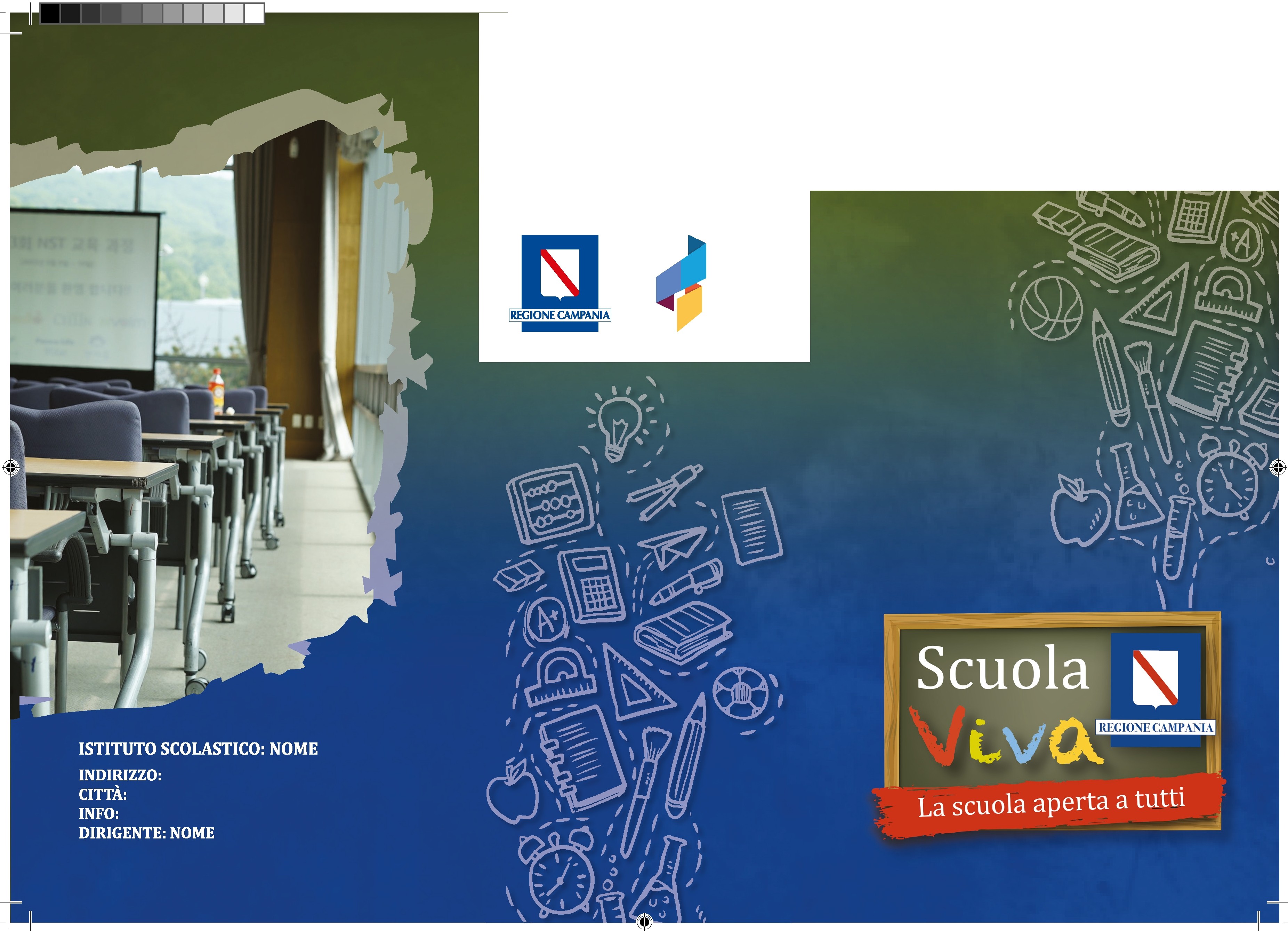 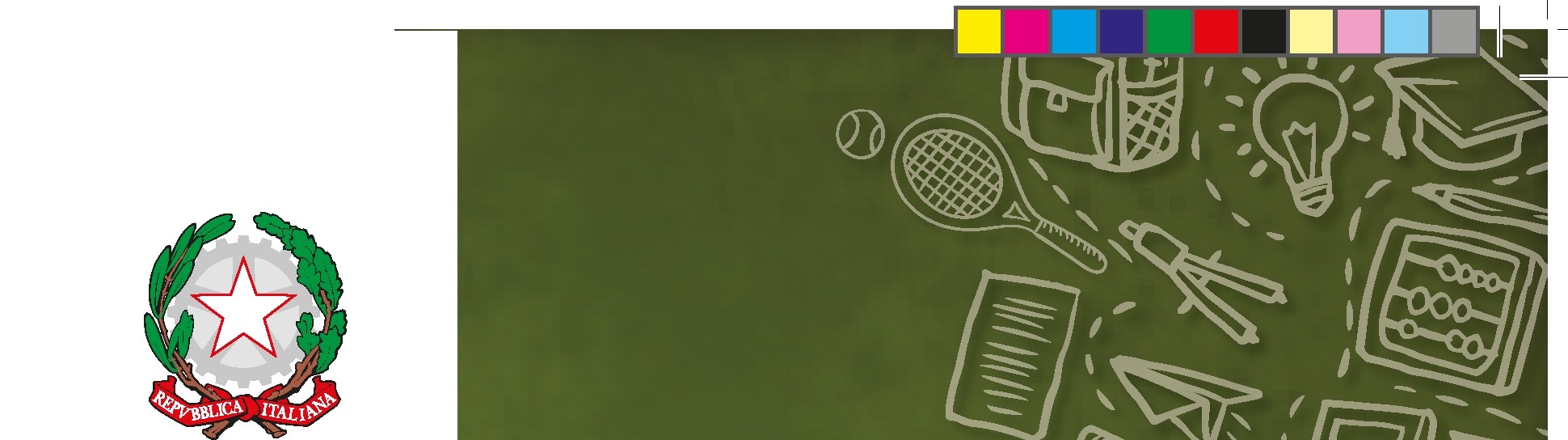 ** * ***	*** • **Unione EuropeaPOR CAMPANIA2014 - 2020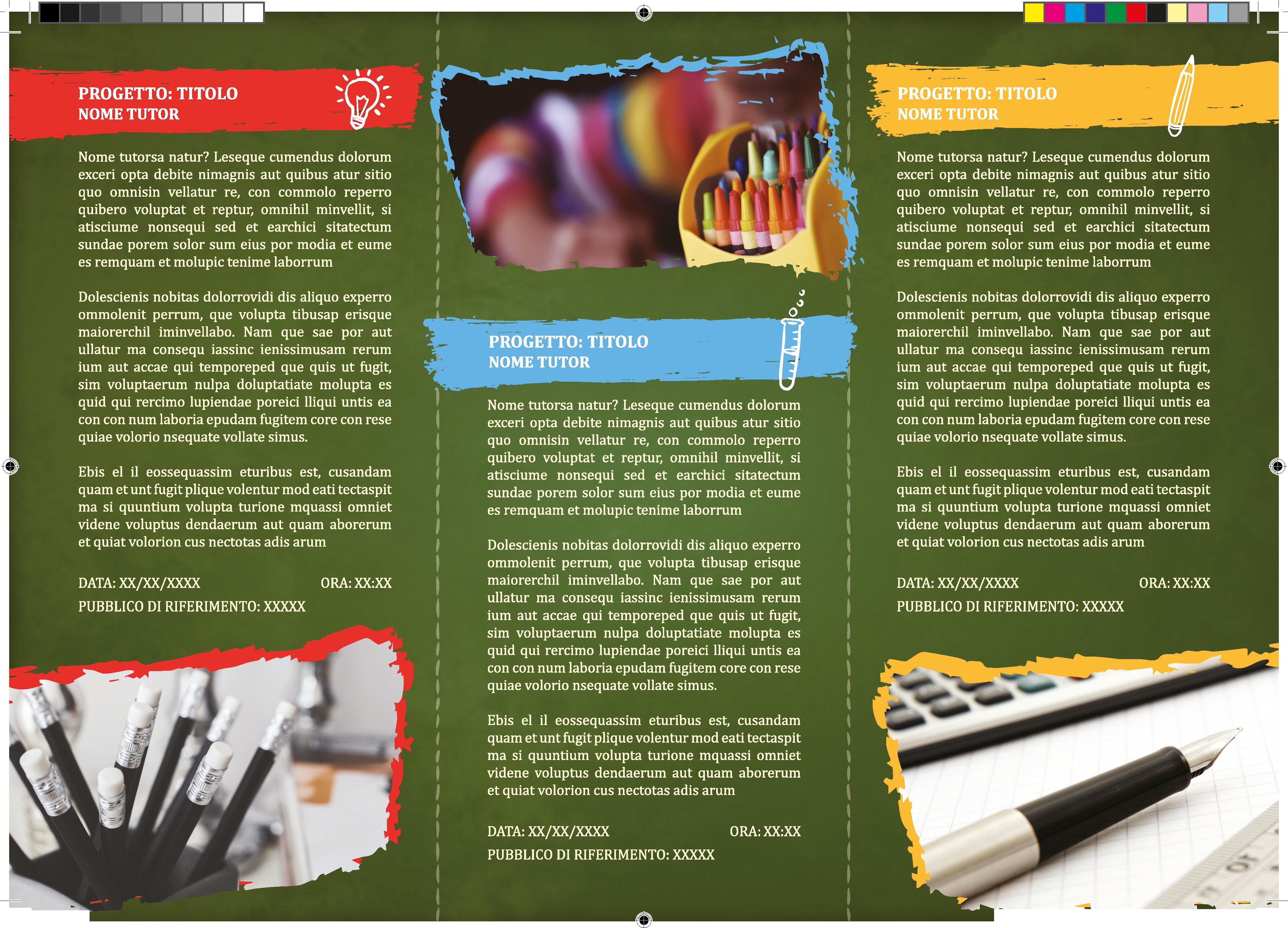 --1	-I1